INDICAÇÃO Nº 477/2020Ementa: avaliação do trânsito na Rua Mato Grosso no Bairro Vila Santana.Exmo. Senhor Presidente.Considerando que a Rua Mato Grosso, tem um fluxo intenso de veículos, principalmente em horários de pico, e que a situação do trânsito apresenta problemas para motoristas e pedestres, incluindo risco de acidentes e atropelamentos pelo fato de estacionarem dos dois lados da via, a Vereadora Mônica Morandi requer nos termos do art. 127 do regimento interno, que seja encaminhado ao Exmo. Prefeito Municipal a seguinte indicação:	Que seja encaminhado às Secretarias responsáveis o pedido de avaliação do trânsito na Rua Mato Grosso, para verificação e solução para maior segurança dos veículos e pedestres.								Valinhos, 05 de Março de 2020.				    ______________________					     Mônica Morandi					       Vereadora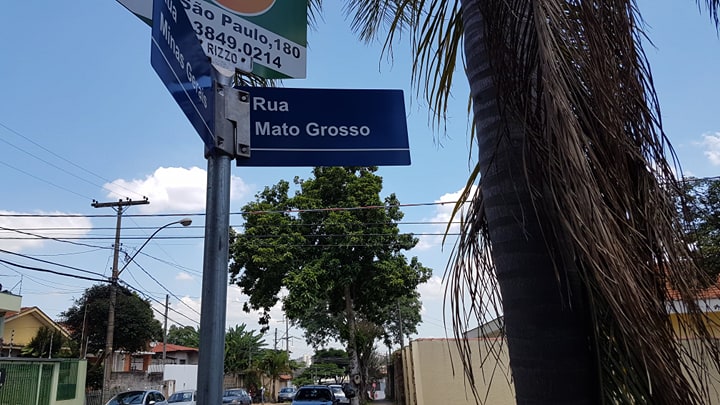 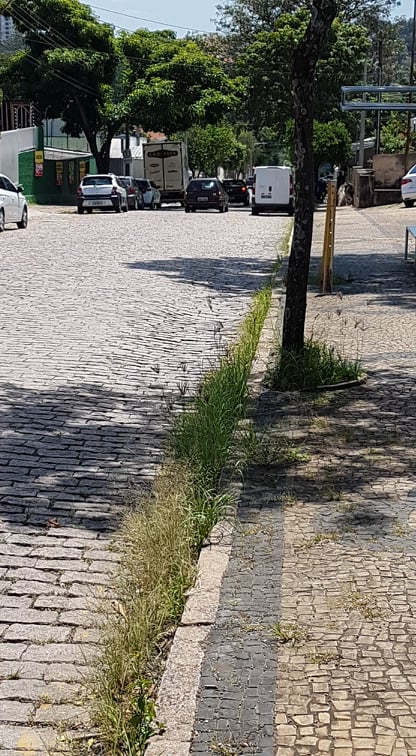 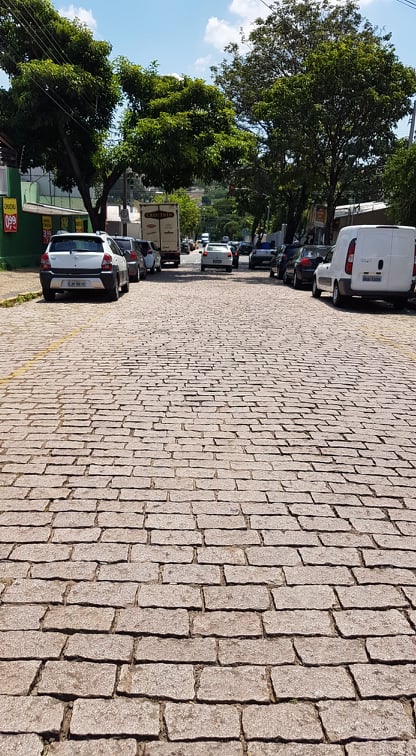 